Cartes de transports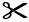 Marcher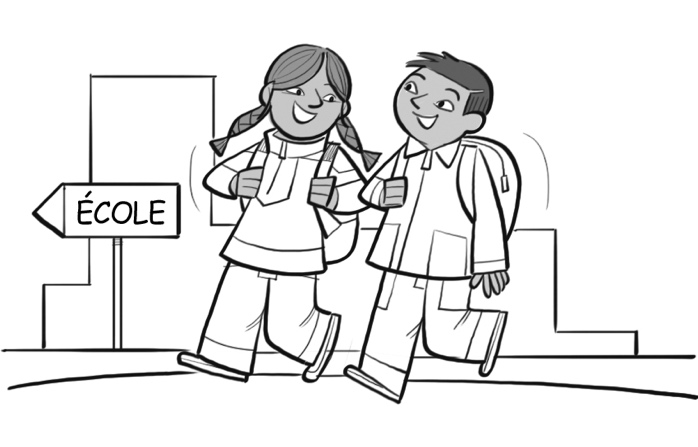 Une bicyclette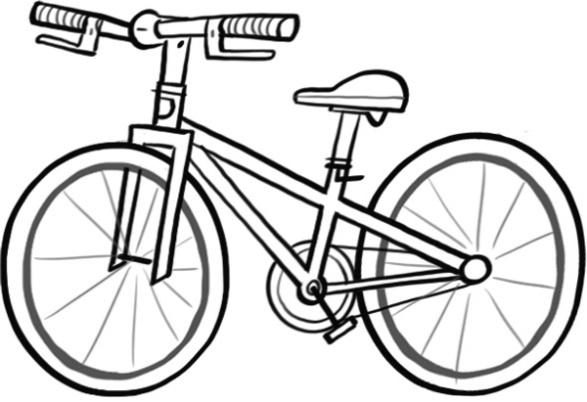 Une trottinette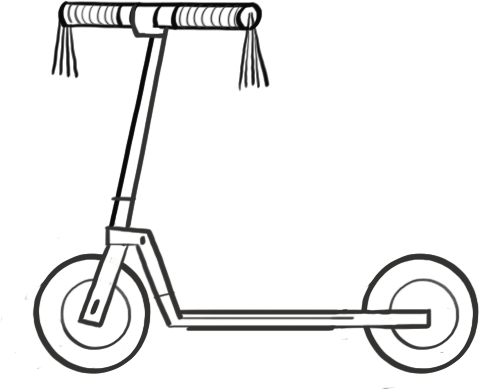 Un autobus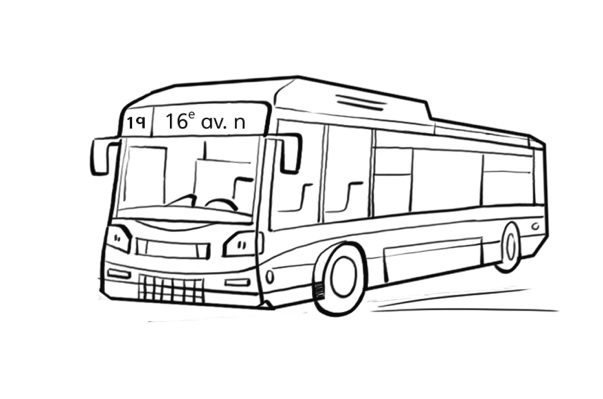 Une voiture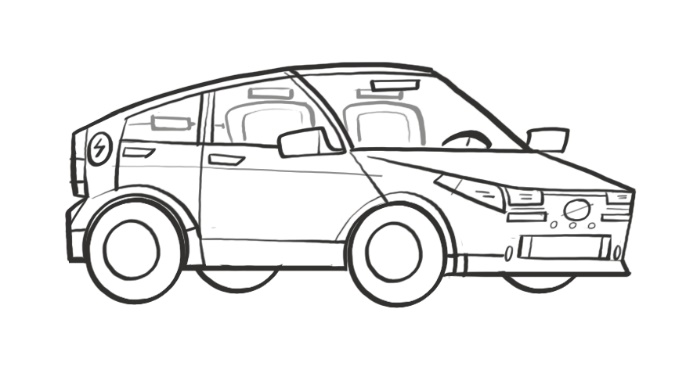 Un avion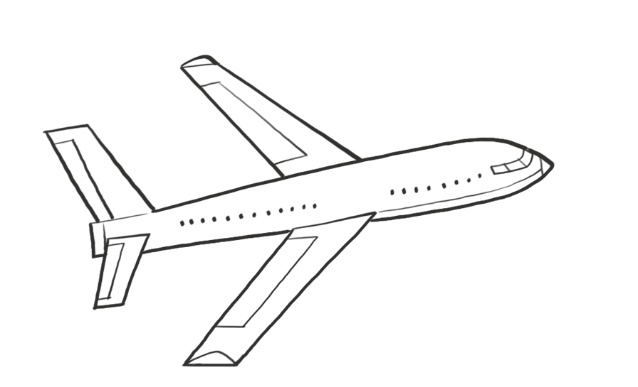 